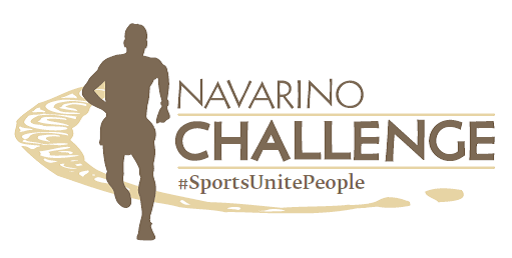 Navarino Challenge 11-13/10/2019
REGISTRATION FORM FOR ACCOMMODATION PACKAGEDATE __/__/__ Please send the form via email to booking@navarinochallenge.com    Last Name: 	  First Name: 	Company:		Position:  	Address:  		ZIP:  	 City:  	Phone.: 	e-mail:  	Mobile Phone  	Second Person (for double/twin room): 	   Last Name: 	  First Name: 	Company:		Position:  	Address:  		ZIP:  	 City:  	Phone.: 	e-mail:  	Mobile Phone  	Second Person (for double/twin room): 	ACCOMMODATION PACKAGE – COSTA NAVARINOACCOMMODATION PACKAGE – COSTA NAVARINONAVARINO CHALLENGE,  Package A.3 days – 2 nights on Half Board basis2 people in deluxe garden view room  € 540,001 person in deluxe garden view room  € 450,00  Including:Accommodation at The Westin Resort Costa Navarino, in deluxe garden view room, for two nightsBuffet breakfastTwo (2) dinners at Morias restaurant (no beverages included, except of water)Participation at the “A Night to Remember by Qatar Airways” cocktail event with live music on Saturday, October 12  Transfer between Costa Navarino & Pylos for the participants of the swimming race Free participation to the below Navarino Challenge activities at The Westin Resort:1km kids running race1km kids with parents running raceTae kwon do lessons by the two times silver Olympic medalist, Alexandros NikolaidisIndoor climbing lessons supported by Navarino OutdoorsBike ride in Voidokilia supported by Navarino Outdoors Pilates lessons by the team of the pilates instructor, Mandy Persaki Basketball 4on4 tournament / Register your team / Jumpball by legend Nick GalisBasketball Clinic for kids 5-17 yrs old by Euroleague legend Joe Arlauckas Golf lessons supported by Navarino Golf AcademyKick Boxing lessons by the champion Alexandros NikolaidisBaby swimming lessons for kids up to 3yrs old supported by Swim Academy & Red Swim AcademyAqua aerobic lessons supported by Swim Academy & Red Swim AcademyBeach volley lessons by Samsung from Triantafyllidis Beach Arena with international volleyball player Michalis TriantafyllidisSamsung King & Queen Beach Volley Tournament by Triantafyllidis Beach Arena with international volleyball player Michalis Triantafyllidis.Tennis Cross Training for beginners supported by Navarino Racquet Academy High intensity training for people of all ages by Dimitris Moros & FitnessArtCrossfit for adults by Dimitris Moros & FitnessArt Yoga Beach at The Dunes Beach (Westin Resort) by FitnessArt Boxing lessons by Christos Gatsis & Vizantinos Target Sport Beachathlon for kids 6-13 yrs old & parents by the Olympic & World Champion Periklis Iakovakis.Group Cycling (Spinning Challenge) for people of all ages by the trainer Tess Arlauckas, powered by FitnessArt Free access to the WestinWORKOUT® Gym. The facilities include a fully equipped gym, sauna, hamam, indoor pool, change rooms etc.The preferential price of the package is valid only with the condition of the participation of at least one person in one of the running routes (5 km or 10 km or 21 km) or swimming (1 mile / 1,6 km) in Pylos. Please register here:   http://activemedia.com.gr/product/navarino-challenge-2019/ Otherwise, the normal hotel's pricelist prices apply.Accommodation supplements for children:Child under 4 years old - FREE.Child 4-12 years old - €40,00 surcharge.Child older than 13 years old - €208,00 surcharge.Full prepayment is requested for the confirmation of the reservation. For any cancellation, amendment or no show a 100% fee will be charged after the confirmation of the reservation.   For rates concerning other room categories and/or more nights, please contact us.Full prepayment is requested for the confirmation of the reservation. For any cancellation, amendment or no show a 100% fee will be charged after the confirmation of the reservation.   For rates concerning other room categories and/or more nights, please contact us.PAYMENT METHOD                                                                                                                    Total Amount: 	EuroBy bank tranfer:    PIRAEUS BANK     account :  5012 -045985 - 641IBAN:  GR65 0172 0120 0050 1204 5985 641	(Please send us by e-mail a copy of the bank remittance receipt including your name on the transfer notice)By credit card:   I authorize     VITA N TRAVEL to charge my credit card with the amount of  € ………,00 Euro Credit Card Details: 	Visa  		MastercardOwner 	Credit Card number 	                                             (month)         (year)                                    (month)         (year)Issuance Date  	/_ 		Expiration Date  	/ 		3-CODE/CVC No. 	  Signature  	(Please attach photocopy of your credit card & your passport or you ID)PAYMENT METHOD                                                                                                                    Total Amount: 	EuroBy bank tranfer:    PIRAEUS BANK     account :  5012 -045985 - 641IBAN:  GR65 0172 0120 0050 1204 5985 641	(Please send us by e-mail a copy of the bank remittance receipt including your name on the transfer notice)By credit card:   I authorize     VITA N TRAVEL to charge my credit card with the amount of  € ………,00 Euro Credit Card Details: 	Visa  		MastercardOwner 	Credit Card number 	                                             (month)         (year)                                    (month)         (year)Issuance Date  	/_ 		Expiration Date  	/ 		3-CODE/CVC No. 	  Signature  	(Please attach photocopy of your credit card & your passport or you ID)